MINISTARSTVU PRAVDE,LJUDSKIH I MANJINSKIH PRAVAUlica Vuka Karadžića br. 3, PodgoricaPREDMET: Prijava za polaganje ispita za pripravnike             U skladu sa članom 10 Zakona o pripravnicima u sudovima i Državnom tužilaštvu i pravosudnom ispitu („Službeni list CG“, br. 55/16 i 57/16), podnosim prijavu za polaganje ispita za pripravnike.	Molim vas da mi odobrite polaganje ispita za pripravnike u roku _______________. godine.            U prilogu dostavljam dokaze o ispunjavanju uslova propisanih ovim zakonom, i to: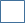 original ili ovjerena kopija diplome ili uvjerenja o završenim osnovnim akademskim studijama na Pravnom fakultetu. Broj:_____________ od ________________. godine;              original ili ovjerena kopija diplome ili uvjerenja o završenim specijalističkim akademskim studijama na Pravnom fakultetu. Broj:_____________ od ________________. godine; dokaz o završenom četvorogodišnjem programu na Pravnom fakultetu VII1 nivo kvalifikacije obrazovanja (original ili ovjerena kopija diplome ili uvjerenja o završenom pravnom fakultetu) broj:_____________ od ________________. godine; i rješenje o priznavanju inostrane obrazovne isprave - broj:_____________ od ________________. godine;_______________________________________                                                                                         Kandidat                                                                                _______________________________________                                                                                          Adresa_______________________________________telefon/e-mail